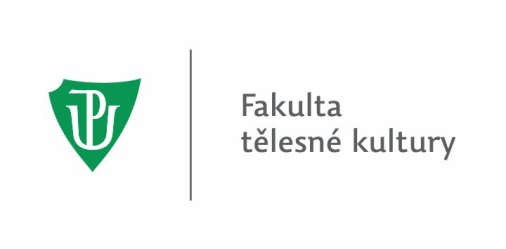 Informační formulář připravovaného projektu1.Název projektu2.Popis projektu2.Stručná anotace projektu, která obsahuje komplexní a ucelený popis projektu s jeho cíli (jaké činnosti budou realizovány, jaké jsou očekávané výstupy projektu).3.Předkladatel projektu3.Pracoviště, konsorcium pracovišť apod.4.Zpracované podkladové studie, provedené průzkumy a jiná připravená dokumentace4.Jaké přípravné studie/průzkumy jsou doposud zpracovány.5.Předpokládané celkové náklady projektu5.Přehled jednotlivých nákladových položek:mzdové náklady, a to včetně povinných zákonných odvodů na pojistné;náklady na materiál a vybavení;náklady na IT vybavení;náklady na služby;náklady na licence a legislativně právní služby;náklady na cestovné;…6.Materiální/fyzickézdroje/vstupy6.Uveďte, jakým způsobem budou jednotlivé vstupy (budovy, vybavení apod.) zajištěny (nákup, pronájem, využití stávajících atd.).7.Předpokládaný termín zahájení projektu7.měsíc|rok8.Předpokládaný termín ukončení projektu 8.měsíc|rok9.Hlavní řešitel projektu9.jméno, příjmení, titul10.Spoluřešitelé projektu10.jméno, příjmení, titul